We have received the following from the Hospital Chaplains:  Dear Rectors,I imagine you would have heard by now the situation with the Health System especially Eastern Health since Saturday. The Health Care System has been impacted by a cyber attack that has affected a wide range of internet services. We are unable to print our list for visiting each day. David and I are still working and available to patients, their family and staff during these challenging times. If you know of anyone from your Parish or Community who are transferred to one of the hospitals in St. John's please email or text us. If you are speaking with a family member and they can tell you which floor or room number it would be helpful. David Pilling cell number is 709  - 724  - 7224 David’s email - dpilling23@gmail.com Edward Keeping is 709 - 687 - 7109Ed  - email  - keepingedward@gmail.com

Welcome to theParish of St. John the EvangelistConception Bay South, NLNovember 14, 2021www.stjohntheevangelistnl.comFacebook: SJTE Topsail Office email:  sjtetopsail@nfld.net Office phone number: (709) 834-2336Address:  P.O. Box 13033, CBS, NL, A1W 2K1E-transfer:  sjtetopsail@nfld.netPriest-in-Charge Email: jotienoel@gmail.com Rector’s Cell: (709) 325-2366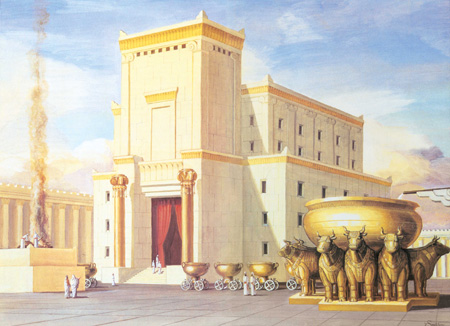 The Bulletin is given to the Glory of Godand in Loving Memory of:Friends, Millicent Morey & Joan BrophybySandra SquiresOur Parish Mission Statement We believe in nurturing a community of faith dedicated to inclusion, support and sharing the story of God's love with all people regardless of the stage of their spiritual journeyWelcome to all who are joining us for worship this morning – in person and online, as we come together to praise and worship God. We hope this service will be a blessing to you. We offer the invitation for you to join our wide and varied parish family life – worship, fellowship, nurturing or mission.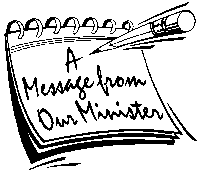 As Jesus came out of the temple, one of his disciples said to him, “Look, Teacher, what large stones and what large buildings!”  Then Jesus asked him, “Do you see these great buildings? Not one stone will be left here upon another; all will be thrown down.” (Mark 13: 1-2) Allow me to define the gospel, the good news of Jesus Christ, in two clauses: (1) God is going to get what God wants, (2) no matter how much God’s got to mess up what you’ve got in order to give it to you.Amid the shifts of history, the ending of one age and the beginning of the new, Christians always try to put ourselves in the position of faith—faithfully hoping that God is busy behind the scenes, beneath the headlines, bringing some new, fresh gift into being. Therein is our hope in life, in death, in life beyond death. God will not be stumped by our unjust institutions, our mistakes. God will write the last chapter.She was in the last stages of her dying, treatments ceased, therapies over; she was at the end. “What’s going to become of me?” she asked. Her doctors had told her that it was for her “the end.” I could see the heartache—no, the terror—in her face as she asked the question, “What’s to become of me?”What’s to be said at the end? I’ll tell you what I said: “The good news is, this isn’t all there is. God is at work, even here at the end, so that maybe your end is God’s beginning.” So, this Sunday, here toward the end of the church’s year, toward the end of Mark’s Gospel, Jesus goes apocalyptic. He speaks of stone cast down from stone, the grand edifice of the temple in ruins, birth pangs of a whole new world. Hope-filled apocalyptic promise or dire apocalyptic threat? Good news or bad? Depends on where you happen to be when you get the news!	Reverend Jotie, TSSFThe Anglican Cycle of Prayer	Tri-Diocesan IntercessionsParish of St. TimothyDeacon-in-Charge – The Rev. Sarah BaikieParish of StephenvillePriest-in-Charge- The Rev. Norman CutlerPeople who are sick who have asked us to pray for themSalem, Michael C., Eleanor M., Fred T., Phyllis H.Vestry Meeting 	Thursday, November 18th at 7:00 p.m. Fall Fair Take out Dinner	November, 20thSunday, November 21st 	Christ The King, White				10:30 a.m. Holy Eucharist Readers WantedWe are looking for readers of all ages to read the scripture at upcoming services.  If you would like to part of our readers list, please sign up on the sheet at the back of the church. 